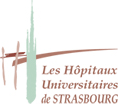 Poste de Conseiller en génétique Temps PleinService de Génétique MédicaleHôpitaux Universitaires de Strasbourg pourvu au 01/09/2019Présentation du service : Le Service de Génétique Médicale des Hôpitaux Universitaires de Strasbourg (HUS), assure une activité clinique en lien étroit avec le Laboratoire de Diagnostic Génétique (agréments pour le diagnostic pré et post-natal, plateforme d’analyse chromosomique sur puces à ADN et plateforme de séquençage haut débit), les nombreux services cliniques des HUS dont plusieurs Centres de Référence Maladies Rares (CRMR), et les unités de recherche dédiées implantées sur le campus strasbourgeois. Nous assurons des missions de diagnostic et de prise en charge des patients atteints de maladies génétiques, notre activité étant fortement en lien avec l’obstétrique, la fœtopathologie, la néonatologie, la pédiatrie et toutes les spécialités adultes.  Le Service de Génétique Médicale a obtenu, dans le cadre du Plan Maladies Rares, plusieurs labellisations de CRMR : CRMR constitutif  « Déficience Intellectuelle de Causes Rares » (Filière DEFISCIENCE) (coord. Dr S El Chehadeh), CRMR constitutif «  Anomalies du développement et syndromes malformatifs » (Filière AnddI-Rares) (coord.Dr E. Schaefer), CRMR coordonnateur « CRMR des affections rares en génétique ophtalmologique » (Filière SENSGEN) (coord. Pr H Dollfus). Le service déploie cette offre de poste dans le cadre du départ de la conseillère en génétique du service à l’étranger.L’équipe du service de génétique médicale comporte 1 PU-PH, 2 PH temps plein, un PH temps partiel, 1 interne, une neuropsychologue, une psychologue et une assistante sociale à temps partiel. Dans le cadre des différents CRMR, nous travaillons en lien étroit avec la neuropédiatrie, la pédopsychiatrie, la neurologie adulte, le service de gynécologie-obstétrique.Profil de Poste : Nous cherchons un/une conseiller/ère en génétique temps plein pour assurer les fonctions cliniques suivantes : Consultations au sein du service de génétique médicale: consultations de conseil génétique, de diagnostic pré-symptomatique, de  diagnostic prénatal et diagnostic pré-implantatoire (DPI) en lien avec le CPDPN et le centre de DPI de Strasbourg,Organisation de diagnostics prénatals, au sein de l’équipe pluridisciplinaire et sous la supervision de l’équipe médicale.Participation aux réunions hebdomadaires du CPDPN des HUS, aux réunions mensuelles du CPDPN relatives aux demandes de DPI, et aux réunions de concertation pluri-disciplinaires clinico-biologiques avec les différentes spécialités (pédiatrie, neurologie, pédopsychiatrie, dermatologie, néphrologie, fœtopathologie,…)Participation à l’encadrement des stagiaires conseillers en génétique. Centralisation des demandes d’étude sur panel de gènes ciblésPréparation, aide à la planification et participation et élaboration de compte rendu pour les réunions de concertation pluridisciplinaires avec les autres services Compétences requises :Master 2 professionnel : sciences de la santé, mention pathologie humaine, spécialité conseil génétique et médecine prédictiveQualités relationnelles pour interagir avec les services cliniques et biologiquesCapacité d’autonomie dans l’analyse et le suivi des dossiersLangue française orale et écrite maîtrisée. Esprit d’initiative et respect du secret professionnelAutonomie et bonne organisation du travailDisponibilité du poste :Le poste est à pourvoir à partir du 01 Septembre 2009, avec pérennisation possible Contact pour envoi CV et questions concernant le poste: Pr Hélène DOLLFUS (Chef du Service de Génétique Médicale): helene.dollfus@chru-strasbourg.fr ; dollfus@unistra.fr ,  Tel : (+33) 3 88 12 81 20 Mme Julia DELVO (Chargée de recrutement personnel non-médical) :Julia.delvo@chru-strasbourg.fr, (+33)3 88 11 50 37